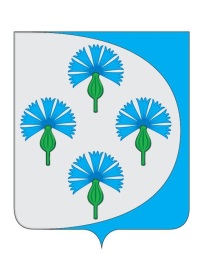 Российская ФедерацияАдминистрация сельского поселения Черновский муниципального района Волжский Самарской области_________________________________________________________________Постановлениеот «_15__» _апреля_ 2019__г.                                                               № __35__ Об утверждении Положения о проведении добровольческой акции «Весенняя Неделя Добра - 2019» на территории сельского поселения Черновский муниципального района ВолжскийВ соответствии с пп. 30 ч. 1 ст. 14 Федерального закона от 06.10.2003 №131-ФЗ «Об общих принципах организации местного самоуправления в Российской Федерации», Федеральным законом от 11.08.1995 года N 135-ФЗ ""О благотворительной деятельности и добровольчестве (волонтерстве)", Администрация сельского поселения Черновский муниципального района Волжский Самарской области  ПОСТАНОВЛЯЕТ:Утвердить Положение о проведении добровольческой акции «Весенняя Неделя Добра - 2019» на территории сельского поселения Черновский муниципального района Волжский согласно приложению №1 (далее - Положение);Рекомендовать оргокомитету акции провести на территории сельского поселения Черновский  с 21 по 27 апреля 2019 года  мероприятия в соответствии с разработанным планом (Приложение 2).Рекомендовать руководителям культурных и общеобразовательных учреждений, расположенных на территории сельского поселения Черновский оказать содействие оргокомитету акции в проведении мероприятий с участием их учащихся и воспитанников. Настоящее постановление вступает в силу с момента его подписания и подлежит размещению на официальном сайте администрации сельского поселения Черновский. 5.    Контроль над исполнением настоящего постановления оставлю за собой.Глава сельского поселения Черновский муниципального района Волжский                Самарской области                                                            А.М.КузнецовПриложение №1 к постановлению администрации сельского поселения Черновский  от 15.04.2019_ № __35_                                           Положение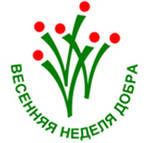 о проведении добровольческой акции«Весенняя Неделя Добра - 2019»на территории сельского поселения Черновскиймуниципального района Волжский Самарской области         21 - 28 апреля                                                      Общие положения Настоящее положение определяет цели и задачи добровольческой акции «Весенняя неделя добра» на территории сельского поселения Черновский муниципального района Волжский Самарской области (далее – сельского поселения Черновский), проходящей в рамках Всероссийской добровольческой акции «Весенняя неделя добра-2019» в регионах России. Весенняя Неделя Добра (далее Акция) – Общероссийская добровольческая акция, призванная служить продвижению идеи добровольчества как важного ресурса  решения социальных проблем местного сообщества и повышению гражданской активности населения. Организатором Акции на территории сельского поселения Черновский является Дворовый отряд «Молодые лидеры». Цели и задачи2.1. Цель – вовлечение граждан в активную добровольческую деятельность, а также оказание практического содействия в решении актуальных, социально значимых проблем сообщества через выстраивание партнерских отношений между различными организациями, находящимися на территории сельского поселения Черновский.  2.2. Задачи:пропаганда и распространение позитивных идей добровольного служения обществу; привлечение новых добровольцев;поиск наиболее эффективных разрешений социально значимых задач и проблем;УчастникиУчастниками являются добровольцы, добровольческие объединения, общественные организации, учреждения, коммерческие и некоммерческие организации всех форм собственности, социально-активные жители. ПринципыДобровольность – добровольный выбор, отражающий личные взгляды и позиции;Открытость – информирование о проведении Акции населения, обмен опытом между участниками на местном и областном уровнях;Ответственность – я отвечаю за то, что делаю;Актуальность – я делаю то, что важно и значимо.5. Этапы и сроки проведения Акции. Подготовительный этап (15.04.2019 – 20.04.2019)распространение информации о проведении Акции;проведение консультаций, семинаров;создание инициативных групп; выявление участников акции;утверждение плана проведения Акции.5.2. Основной этап (21.04.2019 – 27.04.2019)торжественное открытие Акции;проведение Акции;освещение мероприятий Акции в СМИ и в течение всего периода.5.3. Заключительный этап (28.04.2019)обобщение итогов Акции;распространение информации по результатам Акции;определение планов на будущее.Порядок проведения акцииАкция на территории сельского поселения Черновский проводится с 21 по 27 апреля 2019 года в соответствии с разработанным планом (Приложение 1). 7.  Оргкомитет Акции:Руководители Дворового отряда «Молодые лидеры» сельского поселения Черновский:Сайдаков А.А. тел: 89879234838;Сайдакова Л.Ю. тел: 89879486858.Секретарь дворового отряда «Молодые лидеры»:Шадчнева М.С.Приложение №1                                                                                                                                        к Положению о проведении добровольческой акции «Весенняя Неделя Добра - 2019»на территории сельского поселения Черновский  План проведения Акции№ п/пДатаМероприятиеМесто и время проведенияБлагополучатели (кто и количество)ПартнерыФ.И.О. ответственного за мероприятие21.04.2019Открытие АкцииМБУК «Феникс» сельского поселения Черновский  16.00Участники дворового отряда «Молодые лидеры»15 чел.- Сайдакова Л.Ю.22.04.2019Урок ДобраГБОУ СОШ им. В. Лёвина пос. Черновский 13.00Учащиеся 7 и 8 классов ГБОУ СОШ им. В. Лёвина пос. Чёрновский40 чел.ГБОУ СОШ им. В. Лёвина пос. ЧёрновскийСайдакова Л.Ю.Шадчнева М.Татарова К.22.04.2019Акция «Тимуровцы»Территория сельского поселения Черновский  16.00Пожилые люди, нуждающиеся в помощи.2 чел.-Сайдакова Л.Ю.23.04.2019Акция «Скажи спасибо за Победу»МБУК «Феникс» сельского поселения Черновский  16.30Участники творческих коллективов МБУК «Феникс» с.п. Чёрновский 20 чел.МБУК «Феникс» с.п. ЧерновскийСайдакова Л.Ю.Шадчнева А.Борщенко К.24.04.2019Урок ДобраСтруктурное подразделение ГБОУ СОШ им. В. Лёвина пос. Черновский детский сад «Кораблик»16.00Старшая и подготовительная группа детского сада «Кораблик» 50 чел.Театральный коллектив «Маска» МБУК «Феникс» с.п. Чёрновский.Структурное подразделение ГБОУ СОШ им. В. Лёвина пос. Чёрновский Чёрновский детский сад «Кораблик»Сайдакова Л.Ю.Алтушкина А.Глушаева П.Каденеева А.24.04.2019Спортивная игра «Играй с друзьями»ГБОУ СОШ им. В. Лёвина пос. Чёрновский 17.00Учащиеся 5-х классов30 чел.ГБОУ СОШ им. В. Лёвина пос. ЧёрновскийСайдаков А.А.Чернышов Д.Хоша С.25.04.2019Акция «Обнимашки»ГБОУ СОШ им. В. Лёвина пос. Чёрновский 9.00-13.00Учащиеся ГБОУ СОШ им. В. Лёвина пос. ЧёрновскийГБОУ СОШ им. В. Лёвина пос. ЧёрновскийСайдакова Л.Ю.Шадчнева М.Татарова К.Неретина Я.26.04.2019Урок Добра ГБОУ СОШ им. В. Лёвина пос. Чёрновский 11.00Учащиеся младших классов ГБОУ СОШ им. В. Лёвина пос. Чёрновский120 чел.Театральный коллектив «Маска» МБУК «Феникс» с.п. Чёрновский.ГБОУ СОШ им. В. Лёвина пос. ЧёрновскийСайдакова Л.Ю.Алексеева А.Шадчнева А.Глушаева П.27.04.2019Закрытие Акции, круглый стол по результатам АкцииМБУК «Феникс» с.п. Чёрновский13.00Участники дворового отряда «Молодые лидеры»15 чел.-Сайдакова Л.Ю.